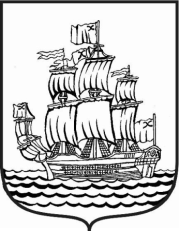 МУНИЦИПАЛЬНЫЙ СОВЕТМУНИЦИПАЛЬНОГО ОБРАЗОВАНИЯмуниципальный округ Адмиралтейский округ5 созыв__________________________________________________________________РЕШЕНИЕ № 17Санкт - Петербург 		                23 октября 2015 годапротокол № 6«О внесении изменений в Решение Муниципального Совета МО Адмиралтейский округ от 03.12.2014 № 19 «Об утверждении Положения «Об оплате труда работников, замещающих должности, не отнесенные к должностям муниципальной службы, и осуществляющих техническое обеспечение деятельности органов местного самоуправления муниципального образования муниципальный округ Адмиралтейский округ» (в редакции Решений МС МО Адмиралтейский округ от 04.03.2015 № 2, от 23.06.2015 № 10)»	В соответствии с положениями Трудового кодекса Российской Федерации Муниципальный Совет муниципального образования муниципальный округ Адмиралтейский округ решил:Внести следующие изменения в Положение «Об оплате труда работников, замещающих должности, не отнесенные к должностям муниципальной службы, и осуществляющих техническое обеспечение деятельности органов местного самоуправления муниципального образования муниципальный округ Адмиралтейский округ» (Приложение № 1 к Решению Муниципального Совета МО Адмиралтейский округ от 03.12.2014 № 19 (в редакции Решений МС МО Адмиралтейский округ от 04.03.2015 № 2, от 23.06.2015 № 10)): Наименование статьи 9.2 изложить в следующей редакции: «Премирование по результатам труда»;Дополнить новой статьей 9.5 «Единовременная премия» следующего содержания:«9.5. Единовременная премия9.5.1.	Сумма экономии средств фонда оплаты труда может быть направлена на единовременное премирование работников за выполнение важных заданий, подготовку к юбилейным и праздничным мероприятиям.9.5.2.	Выплата единовременной премии производится по решению руководителя органа местного самоуправления МО Адмиралтейский округ с учетом средств, выделенных на оплату труда.9.5.3.	Размеры единовременных премий в совокупности не должны превышать четырех должностных окладов в год.9.5.4.	Основанием для выплаты единовременной премии является распоряжение  руководителя органа местного самоуправления МО Адмиралтейский округ, в котором указывается размер премии работнику».Разместить настоящее Решение на официальном сайте МО Адмиралтейский округ в сети «Интернет» - www.admiralokrug.ru.Настоящее Решение вступает в силу со дня его официального опубликования (обнародования).Контроль за исполнением настоящего Решения возложить на Главу муниципального образования МО Адмиралтейский округ и на Главу местной Администрации МО Адмиралтейский округ.Глава МО Адмиралтейский округ                                                                         Е.П. Барканов